Ein tîmGwybodaeth am y tîm lleolCysylltu â niManylion cysylltu â’r tîm lleol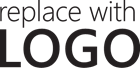 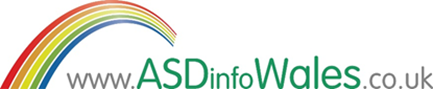 Asesu ynglŷn ag anhwylderau'r sbectrwm awtistaidd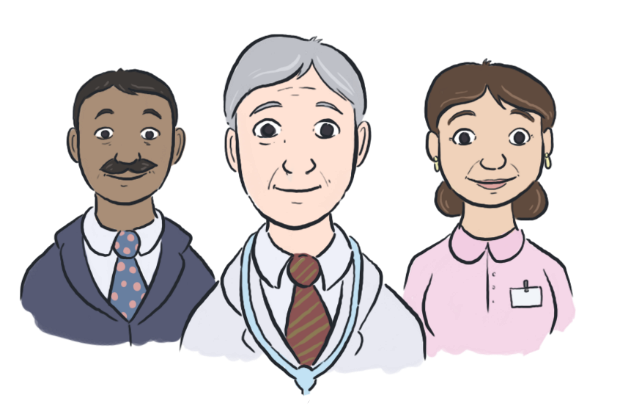 Gwybodaeth i oedolionDIWYG HAWDD EI DDARLLEN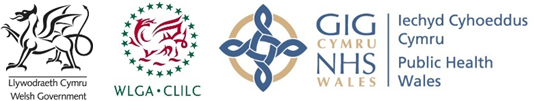 Cyn eich asesuGallwch chi gofnodi’r apwyntiadau yma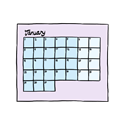 Ar ôl yr asesu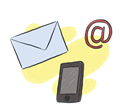 Cewch chi ddewissut i gysylltu â ni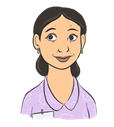 Byddwch chi’n cwrdd ag un o’r tîm cyn dechrau’r asesu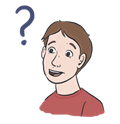 Bydd modd ichi ofyn cwestiynau am yr asesuDyddiadAmserLleEnw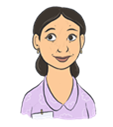 Bydd rhywun yn cwrdd â chi i’ch helpu i ddeallCewch chi ofyn cwestiynau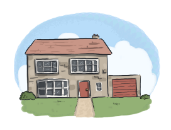 Byddwn ni’n rhoi gwybodaeth i bobl eraill sy’n eich adnabodByddwn ni’n dweud pamor hir fydd yr asesuYn ystod yr asesuYn ystod yr asesu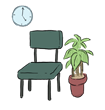 Bydd angen ichi ddodmwy nag unwaith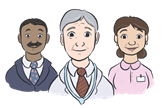 Byddwch chi’n gweldmwy nag un arbenigwr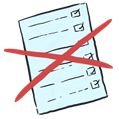 Byddwn ni’n gofyn cwestiynau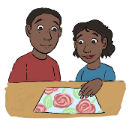 Efallai y byddwn ni’n gofyn ichi gwblhau rhai gorchwylion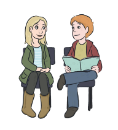 Hoffen ni siarad â rhywun sy’n eich adnabod ers plentyndod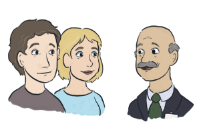 Byddwn ni’n esbonio’r canlyniad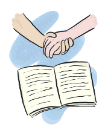 Byddwn ni’n rhoi gwybodaeth i chi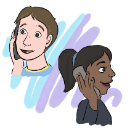 Byddwn ni’n anfon yr un wybodaeth at eich meddyg